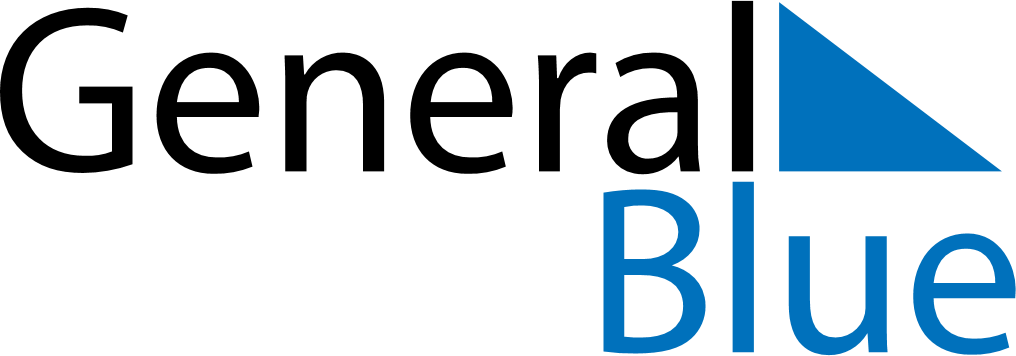 Dominican Republic 2020 HolidaysDominican Republic 2020 HolidaysDATENAME OF HOLIDAYJanuary 1, 2020WednesdayNew Year’s DayJanuary 6, 2020MondayEpiphanyJanuary 21, 2020TuesdayOur Lady of AltagraciaJanuary 26, 2020SundayDuarte’s BirthdayFebruary 27, 2020ThursdayIndependence DayApril 10, 2020FridayGood FridayMay 4, 2020MondayLabour DayJune 11, 2020ThursdayCorpus ChristiAugust 16, 2020SundayRestoration DaySeptember 24, 2020ThursdayOur Lady of las MercedesNovember 9, 2020MondayConstitution DayDecember 25, 2020FridayChristmas Day